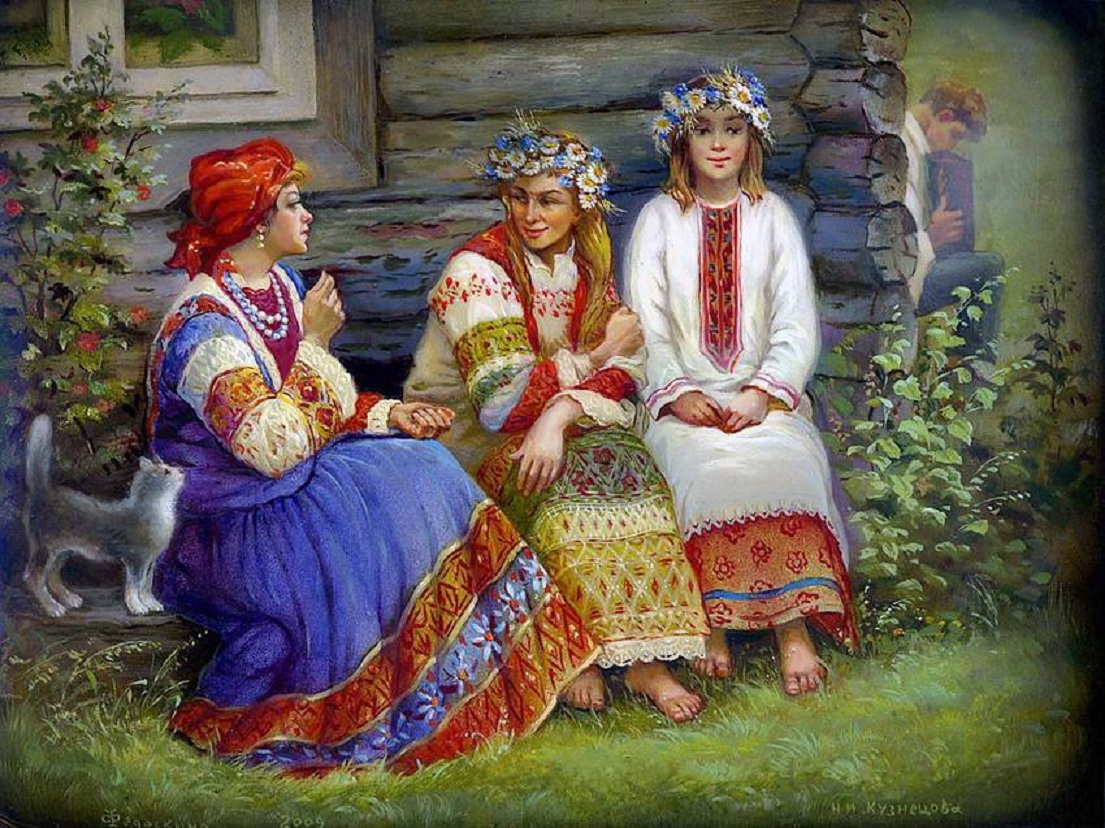 Цель: приобщение детей к народной культуре.Задачи:- ознакомление детей с русским  народным обычаем – проведением « Деревенских посиделок» осенью – в связи с праздником урожая;- воспитание у детей эстетического чувства;- коррекция и развитие речи, памяти, мышления, внимания у детей;- содействовать повышению интереса учащихся к истории своей страны;- пополнение словарного запаса у детей;- способствовать укреплению взаимоотношений учащихся и их родителей;- способствовать развитию взаимоотношений образовательного учреждения и родителей учащихся.Оборудование: народные костюмы для ребят и родителей, элементы декора в русском народном стиле, костюмы и атрибуты для инсценировок, фотографии из семейного архива, деревянные ложки, бубен, ромашка со скороговорками и др.                      Ход мероприятия             звучит песня «Что может быть лучше России»Появляются ведущие: хозяин с хозяйкой, оба в русских народных костюмах. (родители)Хозяйка: Здравствуйте гости дорогие, входите пожалуйста.Хозяин: Давно мы вас ждем, поджидаем, праздник без вас не начинаем.Хозяйка: Пригласили мы вас для забавушек на всякий вкус, кому песню, кому сказочку, а кому и правду.Хозяин: У нас для каждого найдется и местечко, и словечко.Хозяйка: Удобно ли вам гости дорогие? Всем ли видно,  всем ли слышно?Хозяин: В тесноте да не в обиде.Говорят дети...Мальчик: Старинные посиделки – это частица истории нашего великого народа, его культура неповторимого быта. Как не позавидовать нашим прабабушкам и прадедушкам, для которых общение по вечерам, коллективное исполнение песен, танцев было обычным делом! Сколько талантов вызрело на посиделках! Сколько сложено новых песен! Посиделки нам дороги, как воспоминание о прошедших временах.Девочка: И у нас появилось желание рассказать о посиделках, и не просто рассказать, а воспроизвести их. Посиделки устраивались в каком – либо доме с просторной горницей и гостеприимной хозяйкой, которая сама любила попеть, рассказать какую – нибудь небывальщину, вспомнить про свою молодость, про горести и радости.Девочка: Посиделки были праздником для крестьянских девушек и парней. Не всегда родители отпускали на посиделки. Нужно было хорошо дома поработать, чтобы заслужить это. Да и если отпустят, обязательно дадут работу: напрясть пряжи, связать кружево. Но и в это время пели, веселились, играли в игры до глубокой ночи. На таких посиделках парни – женихи высматривали себе невест.Хозяйка: Небылицы в лицах, сидят в теремах, светлицах, щелкают орешки, да творят насмешки.Мальчик:Ехала деревня мимо мужика, Вдруг из-под собаки Лают ворота.  Все:   Вот это да!Девочка:Выбегала дубина с мальчиком в руках, А за ним тулупчик с бабой на плечах.  Все:   Не может быть!Мальчик:Деревня закричала: Сарафаны с бабами на пожар спешат!Все:   Правда?Мальчик: Правда.   Девочка:Крыши испугались, Сели на ворон, Лошадь подгоняла Мужика кнутом.Все:   Ой-ой-ой!Мальчик:Лошадь ела кашу, А мужик - овес. Лошадь села в сани, И мужик повез.Все:    Небылицы, небывальщины!Мальчики в народных костюмах ведут разговор: (Федул и Фома)Федул, что губы надул?Кафтан прожег.Можно зашить.Да иглы нет.А велика ль дыра?Да один ворот остался?Фома, что из лесу не идешь?Да медведя поймал.Так веди его сюда.Да он не идетНу, так сам иди.Так он и меня не пускает.Ты пирог съел?Нет, не я!А вкусный был?Очень!Фома, у тебя в избе тепло?Тепло. На печи в шубе согреться можно.Что сегодня делал?Рукавицы искал.Нашел?Нашел!Где они были?Да за поясом!Хозяйка: Какие же посиделки без игр, танцев и частушек. Девочки: - Станем, девицы, рядком,Да частушки пропоём!Мальчики: - Да и мы, пожалуй, встанем.От подружек не отстанем!ЧАСТУШКИ        (минусовка для частушек)1 .Мы частушек много знаем	2.Шире круг! Шире круг!Под разлив гармошки.	Дайте круг пошире!А куплетов в голове,	Не одна иду плясать,Как в мешке картошки.	Нас идёт четыре.З.А у нас во дворе	4. По деревне я шла,Квакали лягушки.	И Ванюшку видела.А я с печки босиком.	Под кустом сидел и плакать,Думала подружки.	Курица обидела.5.Сидит ёжик на заборе,	6. На горе стоит телегаНовая рубашечка.	Слёзы капают с дуги.На головке - сапог,	Под горой стоит короваНа ноге - фуражка.	Надевает сапоги.7.Если б Маша не глазела	8. Если б не было воды,В скважину замочную,	Не было б и кружки,То на лбу бы не имела	Если б не было девчат,Шишку крупноблочную!	Кто бы пел частушки?Просим взрослых спеть частушкиХозяин: А теперь предлагаем поиграть.1 .А поиграем мы в народную игру «Сиди, сиди, Яша...»Дети, взявшись за руки, ходят вокруг сидящего в центре и поют:- Сиди, сиди, Яша, Ты забава наша. Погрызи орехи для своей потехи:Яша делает вид, будто грызет орешки. При слове «потехи» дети останавливаются и хлопают в ладоши, а Яша встает и кружится с закрытыми глазами.- Свои руки положи, Имя правильно скажи.По окончании песни Яша с закрытыми глазами подходит к одному из игроков, дотрагивается, отгадывает, кто это. Если отгадает, тот становится водящим, т.е. Яшей, и игра продолжается.2.   Дети встают в круг. Один игрок отворачивается, закрывает глаза и медленно считает до 10. Число «1» он произносит громко, а затем считает про себя и только «10» выкрикивает и одновременно оборачивается. А тем временем остальные ребята быстро передают друг другу мячик. Никто не знает, когда будет выкрикнута десятка. И тот, кто держит в руке мячик, выходит из игры. Так продолжается до тех пор, пока останется только один - победитель.Хозяйка: Посмотрите-ка, ребята, пока вы играли, в нашем зале выросла ромашка. Она не простая, на её лепестках скороговорки. Попробуйте их быстро прочитать.От топота копыт, пыль по полу летит.Прокоп украл укроп.Макара укусил комар. Убил комара Макар.Полпогреба репы, полколпака гороха.Хозяин: Гости дорогие, не хотите ли конфеточки покушать, да сказочку послушать, (угощает всех конфетами)Хозяйка:Жили-были дед да баба, Была у них курочка-ряба. Снесла курочка яичко, Не простое - золотое.Начинается инсценировка сказки О. Высотской "Золотое яичко" (родители)Баба: Ой, старик, проснись скорей!Дед: Волки, что ли, у дверей?Баба:Да смотри, что я нашла: Наша курочка - пеструха Под кустом яйцо снесла.Дед:Ну, снесла, какое дело! Что ты, баба, обалдела?Баба:Да яйцо-то непростое, А, гляди-ка, золотое.Дед:Золотое, в самом деле? Мы с тобой разбогатели!Баба: Погляди, горит как жар.Дед: Не случился бы пожар!Баба: Ой, горит, слепит глаза!Дед: Чудеса!Баба: Чудеса!Дед: Ты в сундук запри его.Раздается стук в дверь.Баба:Нету дома никого! Ишь, соседей, как назло, Ненароком принесло.Дед:Ты пойди, запри засов, Да спустить бы надо псов.Баба: (возвратившись)В среду в город я поеду, Там базар бывает в среду. Богатеев много там! Им яичко и продам. Как дадут мне денег груду, Накидают мне рублей, На салоп себе добуду Я сибирских соболей. Вот обновок накуплю я, Разных юбок сорок штук. Шаль в цветочках голубую, До краев набью сундук.Дед:Что ты мелешь небылицы! Ишь, сыскалась молодица Наряжаться в разный хлам. Нет уж, если мы богаты, Я построю вместо хаты Трехэтажные палаты И беседки по углам.Баба:Наказание с глупым мужем! Что ты, старый, не блажи! Мы живем других не хуже, Не к чему нам этажи! А за эти за беседки Засмеют тебя соседки.Дед: Пусть смеются, мне не жалко!Баба:Да уймись ты, не кричи! Вон упала на пол скалка, Чугуны гремят в печи. Ой, не мил мне белый свет!Дед: Я хозяин, или нет?!Баба:Ох, яичко покатилось, Покатилось и разбилось. И скорлупки не осталось, Все куда-то подевалось!Дед:Ну, чего мы затужили? От чудес одна беда. Будем жить, как прежде жили, И работать, как всегда.Баба:И шубенку справить можно, И подправить можно дом.Дед:Только то, видать, надежно, Что дается нам трудом. Открывай, старуха, дверь, Что нам прятаться теперь! Эй, соседка!Баба:Эй, сосед!Забывать друзей не след. Заходите на часок, У меня хорош квасок, И варенья, и соленья.Дед и баба: Заходите без стеснения!Хозяин: А теперь отгадайте загадки.1 .Ходит барин по двору? Придирается ко всему. Красная головушка, Двойная бородушка. (Петух).2.Мохнатенькая, усатенькая, Сядет - песенку поет. (Кошка)3.Маленький, беленький,По дорожке прыг-прыг,По снежочку тык-тык. (Заяц)4.Пришла из лесу птичница в рыжей шубке - кур посчитать. (Лиса) 5.Гладишь - ласкается. Дразнишь - кусается. (Собака)( проведение  конкурсов  и гаданий)Хозяйка: Что-то вы гости засиделись, а давайте-ка мы с вами песни попоём и поиграем.Раздаём стихи песен родителям и бабушкам. Включаем музыку.Старый клён.Разбросала косы русые берёза.   ПРОСИМ  ДЕТЕЙ  ПОДПЕВАТЬ.Играем в игру со взрослыми. ( Ответы раскладываем на поднос. Подходим к родителям. Читаем вопрос, они тянут карточку с ответом. )Хозяин: А давайте, ребята, представим, что мы сейчас находимся в деревенском клубе на танцах. Но время у нас современное и танцы - это дискотека. Поэтому выходите все на середину.Хозяйка: Да и взрослые встаём, свои косточки разомнём.Включаем песню «Ручками похлопаем».Мальчик с самоваром:"Я иду, иду, иду, Самовар в руках несу. Эх, чай, чай, чай! Уж ты, кумушка, встречай!"(Самовар ставится на заранее приготовленный столик)Девочка:-	Не красна изба углами,А красна пирогами!	Дети поют песню про блины (музыка)Хозяйка:-	Подходите, подходите!
Угощение берите!
Чаем запивайте!Нас добрым словом вспоминайте!"Девочка: - Прокатилась вечеринка,	Мальчик: - Мы делились                                                    
                                                          новостями,
Заглянула ночь в окно.	Мы старались вас развлечь.Звёзды на небе проснулись,	Мы прощаемся с гостями,Прекращаем разговор!	Говорим: «До новых встреч!»Хозяин:"Жаль расставаться, но праздник кончается. Повеселились мы от души. Спасибо всем!"ЧАЕПИТИЕ!!! (звучит песня «Будьте здоровы, живите богато»)